 					       Employment Application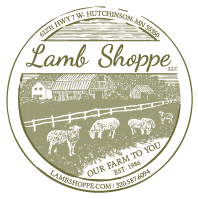 Applicant InformationEducationReferencesPlease list three professional references.Previous EmploymentThe Lamb Shoppe & Wellness Center is in search of someone who is passionate about great food, holistic wellness, and health education. Our team focuses on empowering health and wellness from our farm to the customers. The job will include working in the Shoppe, answering phones, assisting customers, cleaning, and stocking shelves. In addition to working in the Shoppe, part of the job is to clean in between guests of our Airbnb. This position provides a wonderful opportunity to gain hands-on knowledge on holistic health, and herbal medicine by being able to work alongside an experienced wellness practitioner team. A 1–2-year commitment is preferred. ​Part-time: 8-15 hours per week. Must be available to work 1-2 Saturdays a month. Shifts can vary from 4 to 8 hours in length ([9 am - 2 pm] [2 pm - 6 pm] [9 am - 4 pm] [10 am - 6 pm]). Opportunity to gain more hours by working in the herbal garden harvesting, preparing herbal products, working in our vegetable garden, and other outside tasks. The Shoppe is open from 9:00 am - 6:00 pm on weekdays and 9:00 am - 4:00 pm on Saturdays.We are looking for someone to be flexible to fill in when needed and provide extra help during events. There are opportunities for future additional hours and growth.​​Job Responsibilities:Assisting CustomersCashiering & Customer ServiceCleaning of the Shoppe, Wellness Center, & AirbnbScheduling AppointmentsSetting Up for Classes & EventsStocking Shelves & Setting Up DisplaysDesired Skills:Basic Computer SkillsCommunication SkillsCreativityDetail OrientatedExperience in Health, Nutrition, & Herbal MedicineFlexibilityIndependent WorkerPeople OrientatedPhone and Customer Etiquette SkillsTeam PlayerPlease explain why you would be a good fit for this position. Include your current knowledge/background on holistic health, herbal medicine, and other related topics. ___________________________________________________________________________________________________________________________________________________________________________________________________________________________________________________________________________________________________________________________________________________________________________________________________________________________________________________________________________________________________Full Name:Date:LastFirstM.I.Address:Street AddressApartment/Unit #CityStateZIP CodePhone:EmailDate Available:Desired Salary:$Position Applied for:  Shoppe Assistant          Gardener/Grounds Keeper           OtherAre you a citizen of the ?YESNOIf no, are you authorized to work in the U.S.?YESNOHave you ever worked for this company?YESNOIf yes, when?Have you ever been convicted of a felony?YESNOIf yes, explain:High School:Address:From:To:Did you graduate?YESNODiploma::College:Address:From:To:Did you graduate?YESNODegree:Other:Address:From:To:Did you graduate?YESNODegree:Full Name:Relationship:Company:Phone:Address:Full Name:Relationship:Company:Phone:Address:Address:Full Name:Relationship:Company:Phone:Address:Company:Phone:Address:Supervisor:Job Title:Responsibilities:From:To:Reason for Leaving:Company:Phone:Address:Supervisor:Job Title:Responsibilities:From:To:Reason for Leaving:Reason for Leaving:Reason for Leaving:Company:Phone:Address:Supervisor:Job Title:Responsibilities:From:To:Reason for Leaving: